PROJECT INFORMATION SHEETProject Name: Existing Tutwiler DemolitionUA Project #: 206-20-2446Scope: Abate and Demolish the 13-floor 270,225sf building and haul off the debris. All concrete to go to Kicker Road for crushing. Undercutting will be required for removing unsuitable soils for concrete pavement and future construction needs. Proposed Schedule: Advertise: 12/12, 12/19, 12/26Pre-Qualification Packets Due to UA: 12/28/21Pre-Qualification Results: 12/31/21Pre-Bid: 1/4/22Bid: 01/18/22Proposed Budget: $4,025,000.00Please note UA has recently changed the location of bid openings and prebid meetings to:Procurement Services Annex, located on the University Services Campus (formerly the Partlow Campus) at 405 Cahaba Circle, Tuscaloosa, AL 35404  The address does not always appear on Google Maps or GPS.  Please refer to the map on the following page and call Leigh Ann Huguley at (205) 348-9681 if you need additional directions.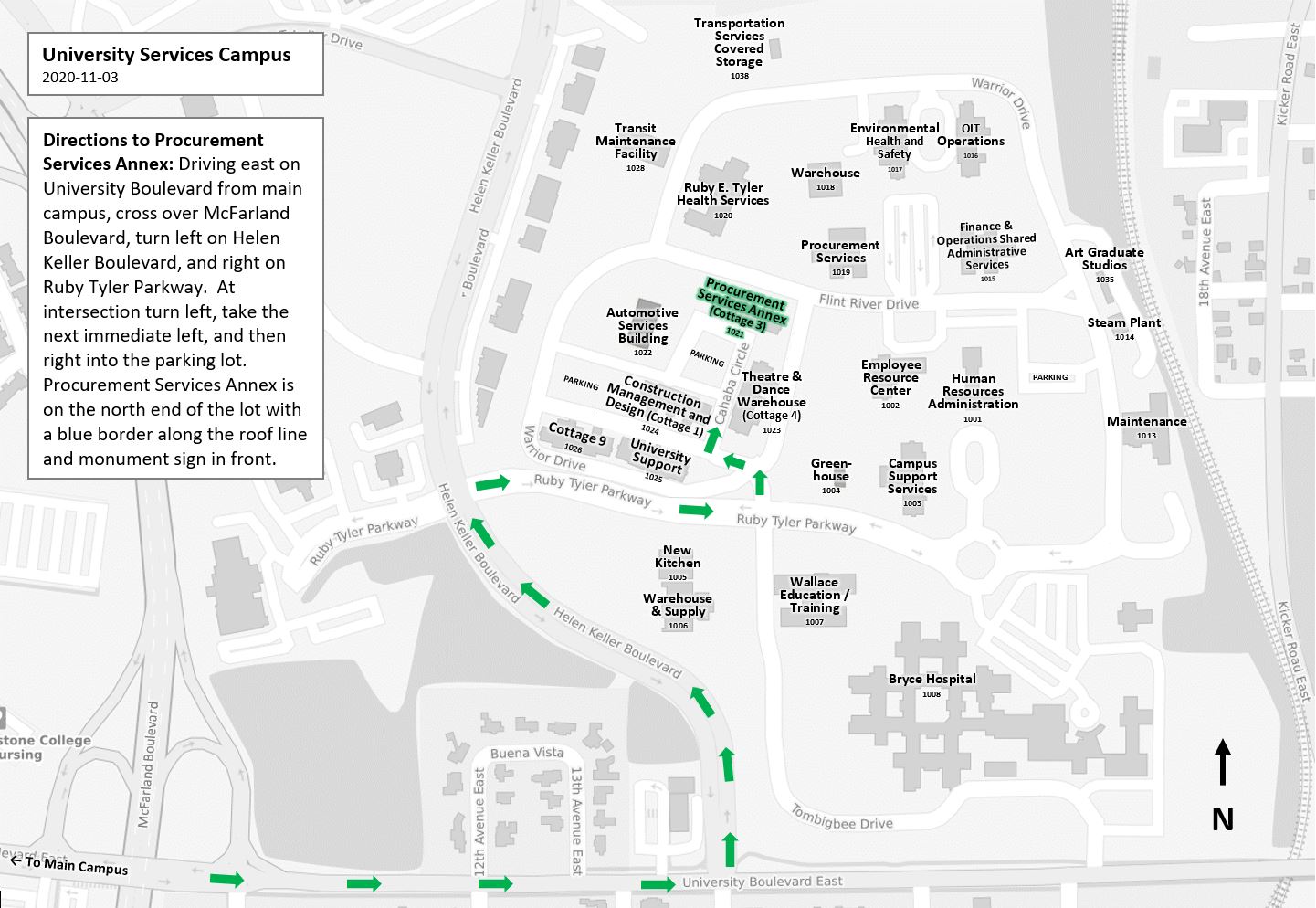 